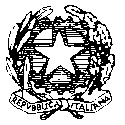 Ministero dell’Istruzione, dell’Università e del MeritoISTITUTO COMPRENSIVO“Don Giovanni Antonioli”Via Nino Bixio. 42 – 25056 Ponte DI Legno (BS)Codice Fiscale: 81005970173 – Codice Univoco UFCDQCTel. 0364/91006 – Fax 0364/91114ALLEGATO SCHEDA ADOMANDA DI ISCRIZIONE ALLA SCUOLA DELL’INFANZIAAl Dirigente Scolastico del___________________________________________________(denominazione dell’istituzione scolastica)La  sottoscritta (madre) __________________________________________ nata a ___________________ il ________________________ residente in Via ________________________________ n. _____                       Codice Fiscale: __________________________email________________________________________Cellulare:______________________________Il   sottoscritto (padre) __________________________________________ nato a ___________________ il ________________________ residente in Via ________________________________ n. _____                       Codice Fiscale: __________________________email________________________________________Cellulare:______________________________CHIEDONOl’iscrizione del__ bambin _ ___________________________________________________(cognome e nome) alla Scuola dell’Infanzia di   per l’a.s. 2023/24 alla scuola dell’Infanzia Statale di:Incudine         Pontagna   	                                                            CHIEDE di avvalersi,sulla base del piano triennale dell’offerta formativa della scuola e delle risorse disponibili, del seguente orario: orario ordinario delle attività educative per 40 ore settimanali (orario attualmente in vigore)oppure orario ridotto delle attività educative con svolgimento nella fascia del mattino per 25 ore settimanali oppure orario prolungato delle attività educative fino a 50 ore alla settimanaCHIEDE altresì di avvalersi: dell’anticipo (per i nati entro il 30 aprile 2024) subordinatamente alla disponibilità di posti e alla precedenza dei nati che compiono tre anni entro il 31 dicembre 2023.In base alle norme sullo snellimento dell’attività amministrativa, consapevole delle responsabilità cui va incontro in caso di dichiarazione non corrispondente al vero,DICHIARA CHE- _l_ bambin _ ____________________________________________________________   (cognome e nome)				(codice fiscale)- è nat_ a ____________________________________ il __________________________- è cittadino  italiano  altro (indicare nazionalità) ________________________________- è residente a ____________________________________ (prov.) _________________- Via/piazza __________________________________n._____tel.___________________La propria famiglia, oltre all’alunno e ai genitori  è composta da:1. ___________________________ ___________________________________ _______________2. ___________________________ ___________________________________ _______________3. ___________________________ ___________________________________ _______________4. ___________________________ ___________________________________ _______________5. ___________________________ ___________________________________ _______________     (cognome e nome) 			        (luogo e data di nascita) 		   (grado di parentelaComunicano inoltre che (particolari situazioni da segnalare) _______________________________________Firma di autocertificazione* ____________________________________________________(Legge n. 127 del 1997, d.P.R. n. 445 del 2000) da sottoscrivere al momento della presentazione della domanda alla scuola* Alla luce delle disposizioni del codice civile in materia di filiazione, la richiesta di iscrizione, rientrando nella responsabilità genitoriale, deve essere sempre condivisa dai genitori. Qualora la domanda sia firmata da un solo genitore, si intende che la scelta dell’istituzione scolastica sia stata condivisa.Il sottoscritto, presa visione dell’informativa resa dalla scuola ai sensi dell’articolo 13  del Regolamento (UE) 2016/679 del Parlamento europeo e del Consiglio del 27 aprile 2016 relativo alla protezione delle persone fisiche con riguardo al trattamento dei dati personali, nonché alla libera circolazione di tali dati, dichiara di essere consapevole che la scuola presso la quale il bambino risulta iscritto può utilizzare i dati contenuti nella presente autocertificazione esclusivamente nell’ambito e per i fini istituzionali propri della Pubblica Amministrazione (decreto legislativo 30.6.2003, n. 196 e successive modificazioni, Regolamento (UE) 2016/679).Data      			 Presa visione *                          __________________	____________________________________________________________________	__________________________________________________* Alla luce delle disposizioni del codice civile in materia di filiazione, la richiesta di iscrizione, rientrando nella responsabilità genitoriale, deve essere sempre condivisa dai genitori e controfirmata. Qualora la domanda sia firmata da un solo genitore, si intende che la scelta dell’istituzione scolastica sia stata condivisa, pertanto si declina ogni responsabilità.NOTE:Si chiede il servizio di trasporto (solo per la scuola materna di Pontagna)                          si                    no(Il genitore che necessita del servizio Scuolabus, deve inoltrare la domanda all’Unione dei Comuni) .Si chiede di allegare la copia che attesti le avvenute vaccinazioni.Codice fiscale e documento d’identità dell’alunnowww.icpontedilegno.edu.ite-mail:bsic802001@istruzione.itP.E.C.:bsic802001@pec.istruzione.it